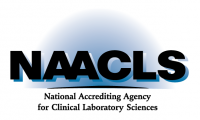                                                                                                                                                          This program is fully approved through the                                                                                                                                                                                               National Accrediting Agency for Clinical Laboratory Sciences (NAACLS)
                                                                                                                                                                          5600 N. River Road, Suite 720,                                                                                                                                                                                     Rosemont IL 60018,                                                                                                                                                                                        (773) 714-8880
                                                                                                                                                                                         www.naacls.orgProgram Outcomes Phlebotomy2023 data and the 3-year total are current to December 2023*Still waiting on the remaining students to take the exam.  Students have one year to take the exam. Administrator & Sponsor: American Society for Clinical Pathology and American Society for Phlebotomy Technician
Exams: ASCP Board of Certification and American Society for Phlebotomy Technician 7/1/19To6/30/207/1/20To6/30/217/1/21To6/30/227/1/22To6/30/237/1/23To12/30/23Graduation Rates100%100%100%100%83%Job Placement Rates100%100%100%80%*Attrition Rates000017%Program Graduates718132010# of students that sat for the ASCP exam5181320*# of students that passed the ASCP within one year515815*Pass Rates100%83%62%75%*